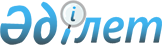 О Меморандуме о сотрудничестве по вопросам торговли между Евразийской экономической комиссией и Правительством УкраиныРешение Коллегии Евразийской экономической комиссии от 30 августа 2012 года № 152

      Коллегия Евразийской экономической комиссии решила:



      1. Принять к сведению информацию члена Коллегии (Министра) по торговле А.А. Слепнева о сотрудничестве с Правительством Украины по вопросам торговли.



      2. Поручить Председателю Коллегии В.Б. Христенко подписать Меморандум о сотрудничестве по вопросам торговли между Евразийской экономической комиссией и Правительством Украины (прилагается), разрешив в ходе переговоров о его подписании вносить изменения и дополнения, не имеющие принципиального характера.      Председатель                                     В.Б. Христенко

Приложение к Решению         

Коллегии Евразийской экономической

комиссии от 23 августа 2012 г. № 152 

МЕМОРАНДУМ

о сотрудничестве по вопросам торговли между Евразийской

экономической комиссией и Правительством Украины

      Евразийская экономическая комиссия и Правительство Украины, в дальнейшем именуемые Сторонами,



      признавая важность дальнейшего расширения торговли между государствами – членами Таможенного союза и Единого экономического пространства (далее – государства–члены ТС и ЕЭП) и Украиной,



      отмечая наличие потенциала государств – членов ТС и ЕЭП и Украины для увеличения объемов и упрощения процедур взаимной торговли, расширения инвестиционного сотрудничества, а также взаимное намерение осуществлять более тесное торгово-экономическое сотрудничество,



      придерживаясь принципов равенства, предсказуемости и транспарентности в вопросах взаимной торговли,

      достигли договоренности о нижеследующем:

      1. Цели



      Целями настоящего Меморандума являются укрепление сотрудничества между государствами – членами ТС и ЕЭП и Украиной и повышение его результативности, анализ проблем взаимной торговли и поиск взаимоприемлемых путей их решения.

      2. Сферы сотрудничества



      Стороны намерены осуществлять сотрудничество в пределах своей компетенции по следующим направлениям:



      обмен информацией о мерах, оказывающих влияние на торговлю;



      изучение возможностей повышения транспарентности существующих административной и регулятивной систем, относящихся к торговле;



      обмен опытом с целью повышения предсказуемости регулятивной среды в области торговли;



      оценка последствий действующих и планируемых к применению мер регулирования торговли товарами;



      организация консультаций по конкретным проблемным вопросам и поиск путей их взаимоприемлемого решения в рамках механизма, предусмотренного пунктом 3 настоящего Меморандума, без ущерба правам Сторон использовать существующие или будущие механизмы по урегулированию споров;



      обмен статистическими данными о динамике торговых и инвестиционных потоков между государствами – членами ТС и ЕЭП и Украиной;



      разработка рекомендаций и способствование взаимодействию деловых кругов, объединений и ассоциаций бизнеса по вопросам, входящим в сферу ведения настоящего Меморандума.

      3. Формы сотрудничества



      3.1. Стороны будут сотрудничать в рамках Координационной группы «Диалога по торговым вопросам» (далее - Диалог) под руководством министров, ответственных за торговлю. Встречи на уровне руководителей Диалога будут проводиться не реже одного раза в полгода, при этом в состав делегации Евразийской экономической комиссии могут входить полномочные представители государств – членов ТС и ЕЭП.



      Первое заседание руководителей Диалога должно быть проведено в течение трех месяцев с даты подписания настоящего Меморандума.



      3.2. В рамках Диалога могут быть созданы тематические подгруппы/экспертные группы, встречи которых будут проводиться по мере необходимости, но, как правило, не реже двух раз в год. При этом каждая Сторона может направить запрос о проведении дополнительных встреч подгрупп для обсуждения любых возникших вопросов. При наличии такого запроса от любой из Сторон встреча соответствующей подгруппы должна быть проведена в разумный период времени.



      При взаимном согласии Сторон эксперты, не входящие в состав экспертных групп, и другие заинтересованные лица могут быть приглашены на такие встречи на разовой основе, в частности для обсуждения конкретных проблем, возникающих у хозяйствующих субъектов государств – членов ТС и ЕЭП и Украины.



      Результаты встреч должны быть отражены в протоколах встреч.



      3.3. Стороны будут обмениваться информацией в рамках настоящего Меморандума в соответствии с договорно-правовой базой Таможенного союза и Единого экономического пространства и законодательством Украины. Информация, полученная Сторонами на основании настоящего Меморандума, может быть передана третьим лицам только с согласия Стороны, от которой она получена.



      3.4. Обмен информацией, предусмотренный в рамках настоящего Меморандума, осуществляется на русском языке.

      4. Заключительные положения



      4.1. Настоящий Меморандум не является международным договором и не влечет за собой никаких правовых и финансовых обязательств ни для одной из Сторон.



      4.2. Ничто в настоящем Меморандуме не противоречит положениям договорно-правовой базы Таможенного союза и Единого экономического пространства и законодательству Украины.



      4.3 Любая из Сторон вправе выйти из настоящего Меморандума посредством направления другой Стороне соответствующего письменного уведомления. Действие Меморандума прекращается с даты получения такого уведомления Стороной.



      4.4. В настоящий Меморандум по взаимному согласию Сторон могут быть внесены изменения и дополнения, путем подписания соответствующего дополнительного протокола, который будет являться неотъемлемой частью настоящего Меморандума.



      4.5. Настоящий Меморандум вступает в силу [с даты его подписания].

      Совершено в городе ___________« » _________2012 года в двух подлинных экземплярах на русском языке.
					© 2012. РГП на ПХВ «Институт законодательства и правовой информации Республики Казахстан» Министерства юстиции Республики Казахстан
				За Евразийскую экономическую

комиссиюЗа Правительство Украины